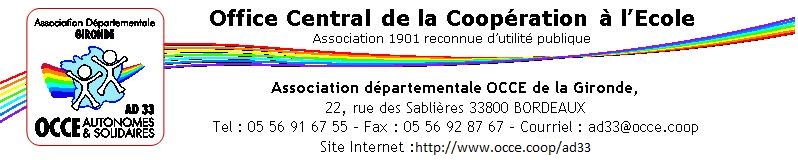 V 1VALISEJeux coopératifsNom du jeuPhotoContenuBANDIDO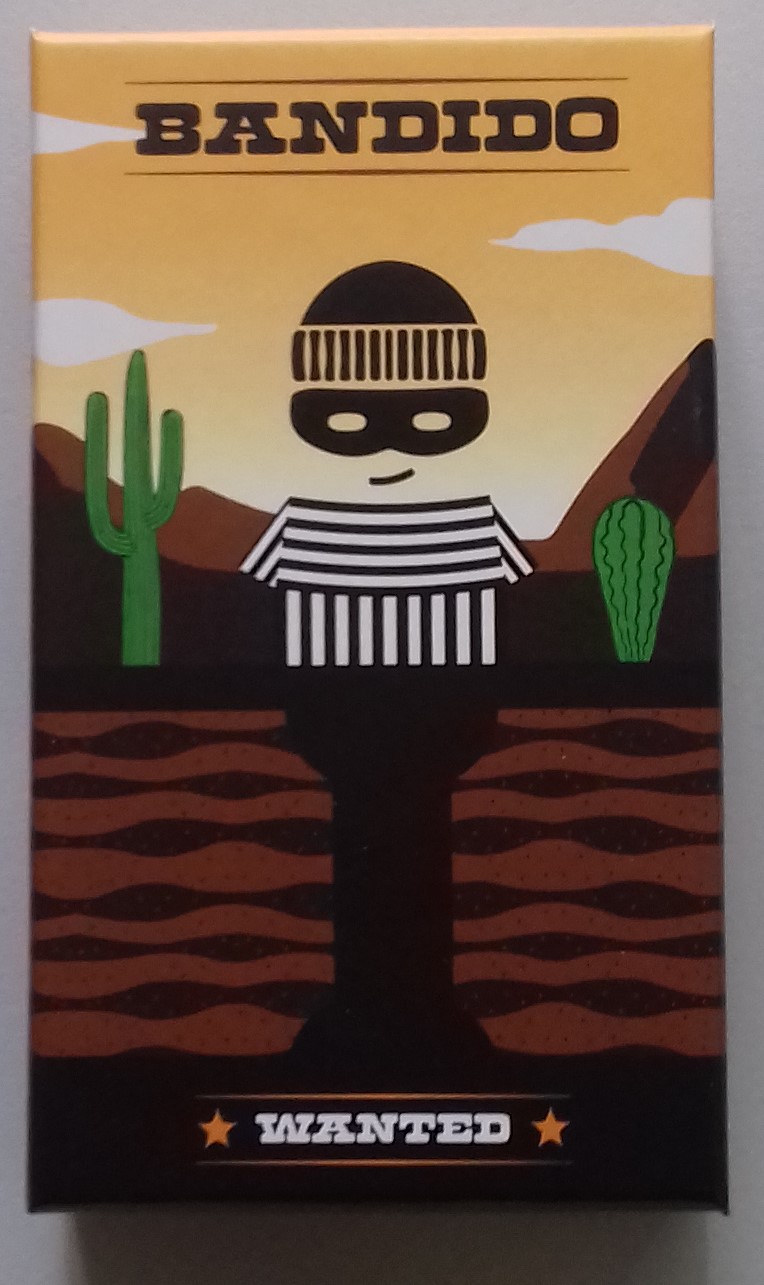 1 supercarte69 cartesSHERLOCK 13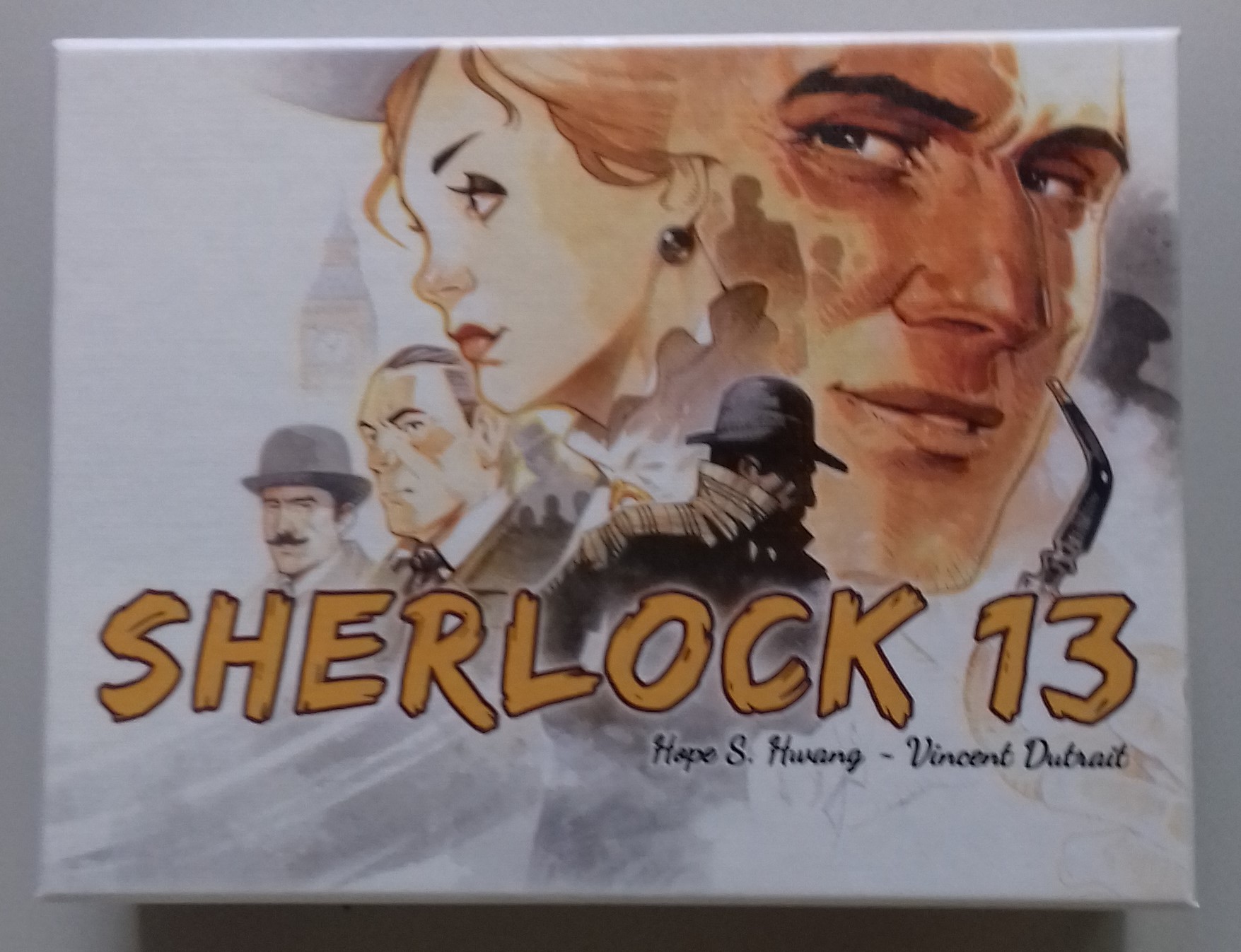 13 cartes personnages4 paravents1 carnet de feuilles d’enquêteFAMILOU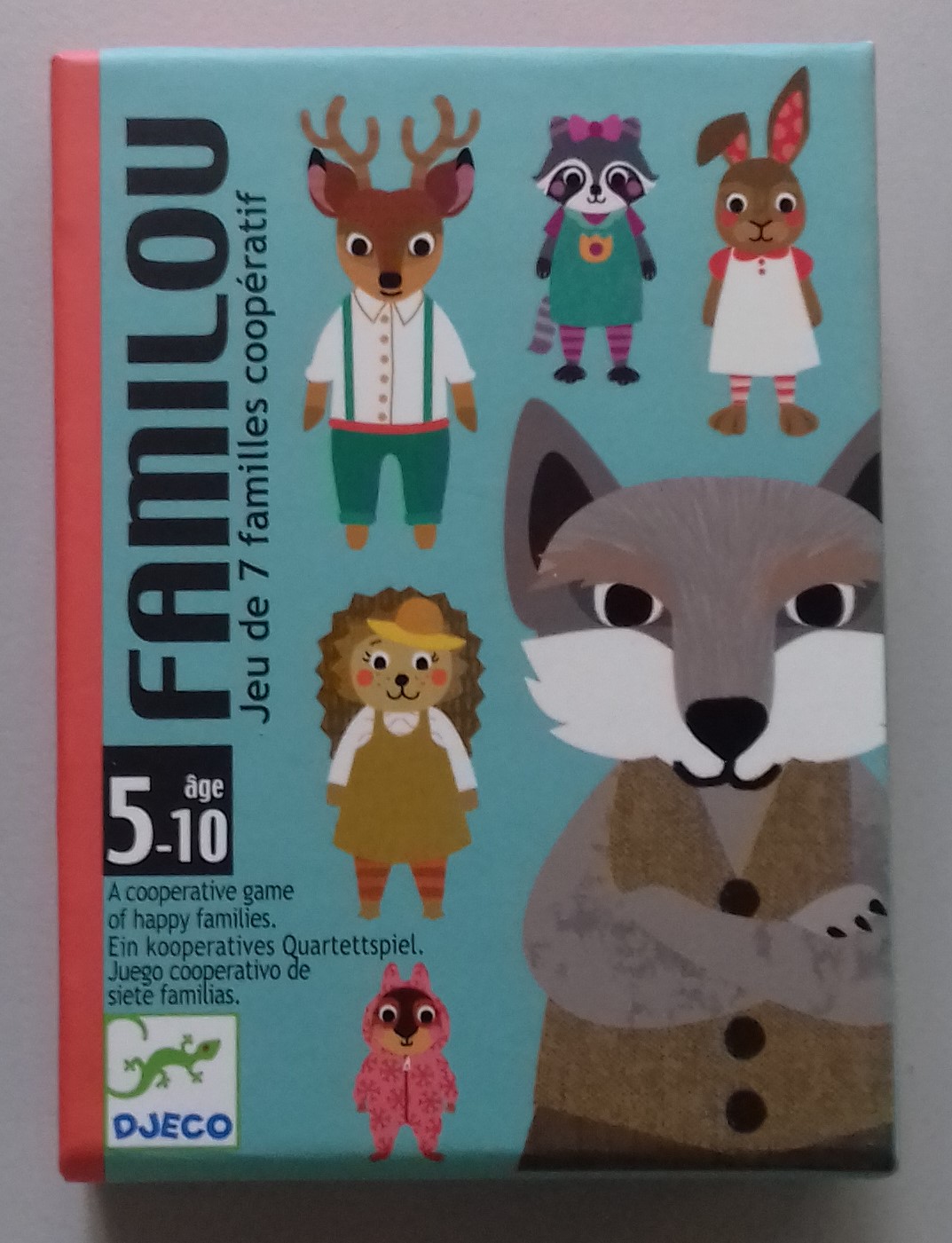 42 cartes familles d’animaux6 cartes « loup »Mmm !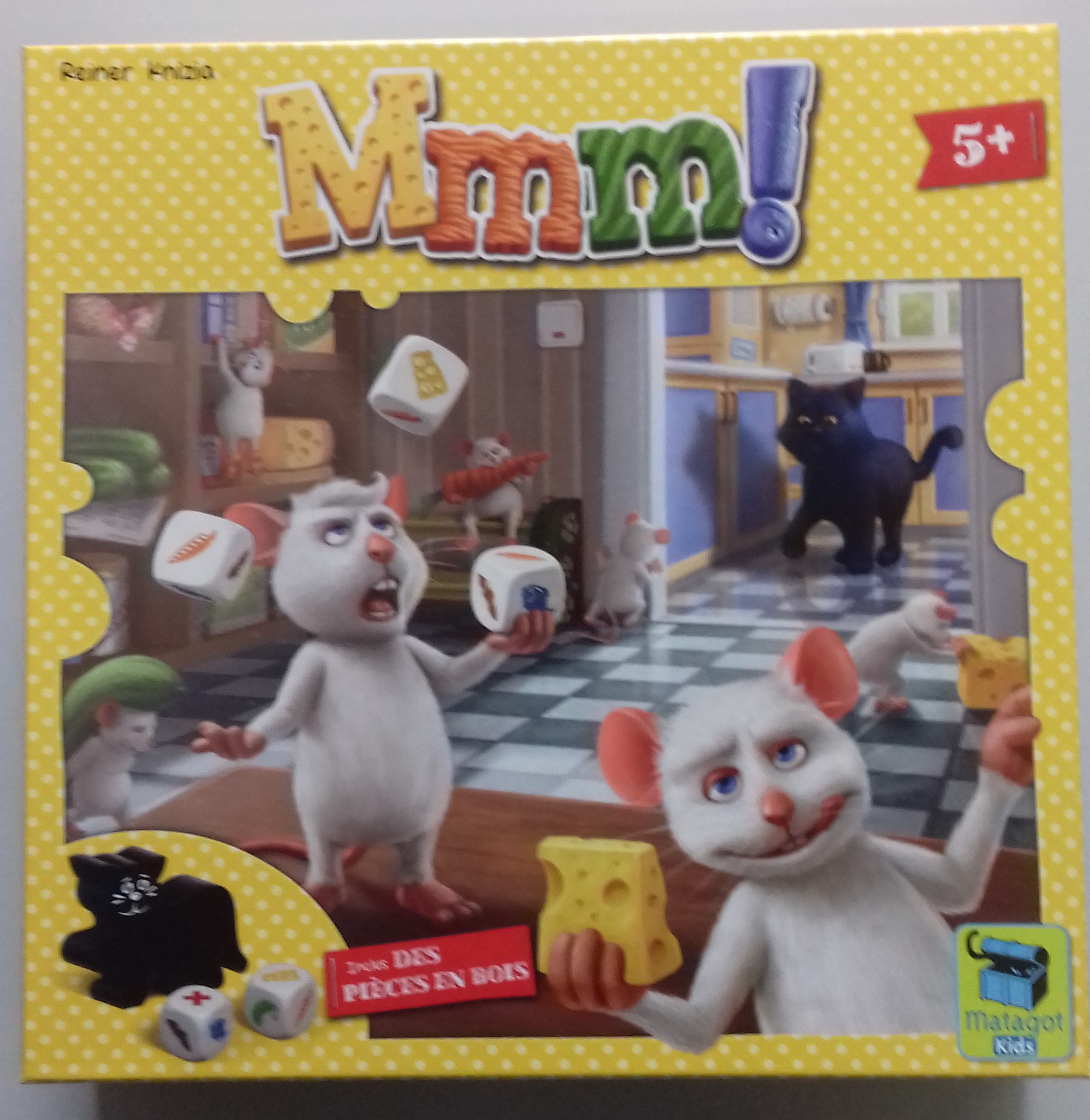 1 plateau double face56 jetons souris (dont 7 en supplément)3 dés avec 6 faces différentes (pain, poisson, concombre, fromage, Carotte et Croix rouge)1 chat en boisPlaya playa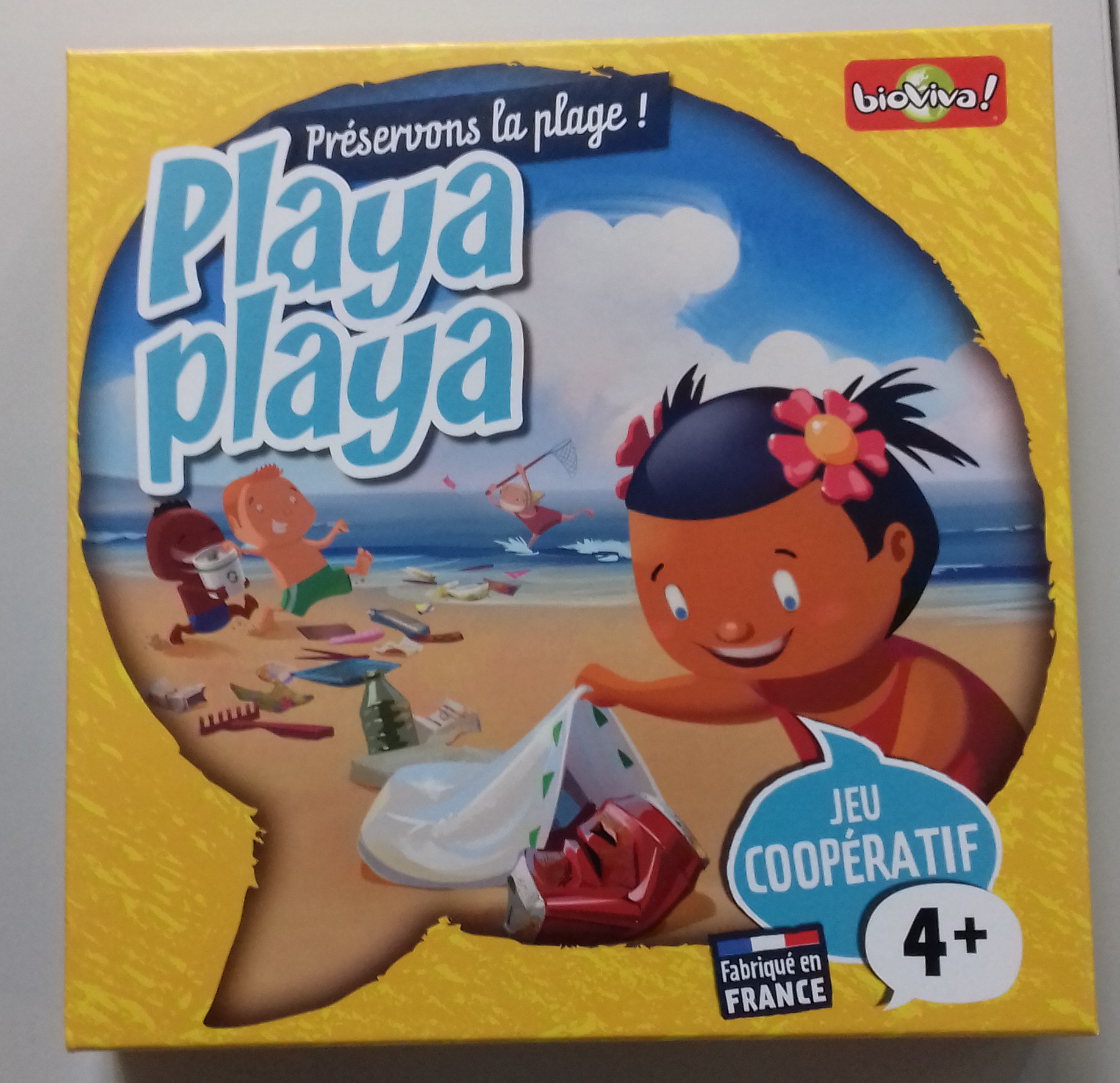 1 plaque dune1 plaque mer1 plaquette bord de mer4 plaquettes plage4 plaquettes animaux16 jetons déchets1 dé en bois3 poubellesLE PETIT VERGER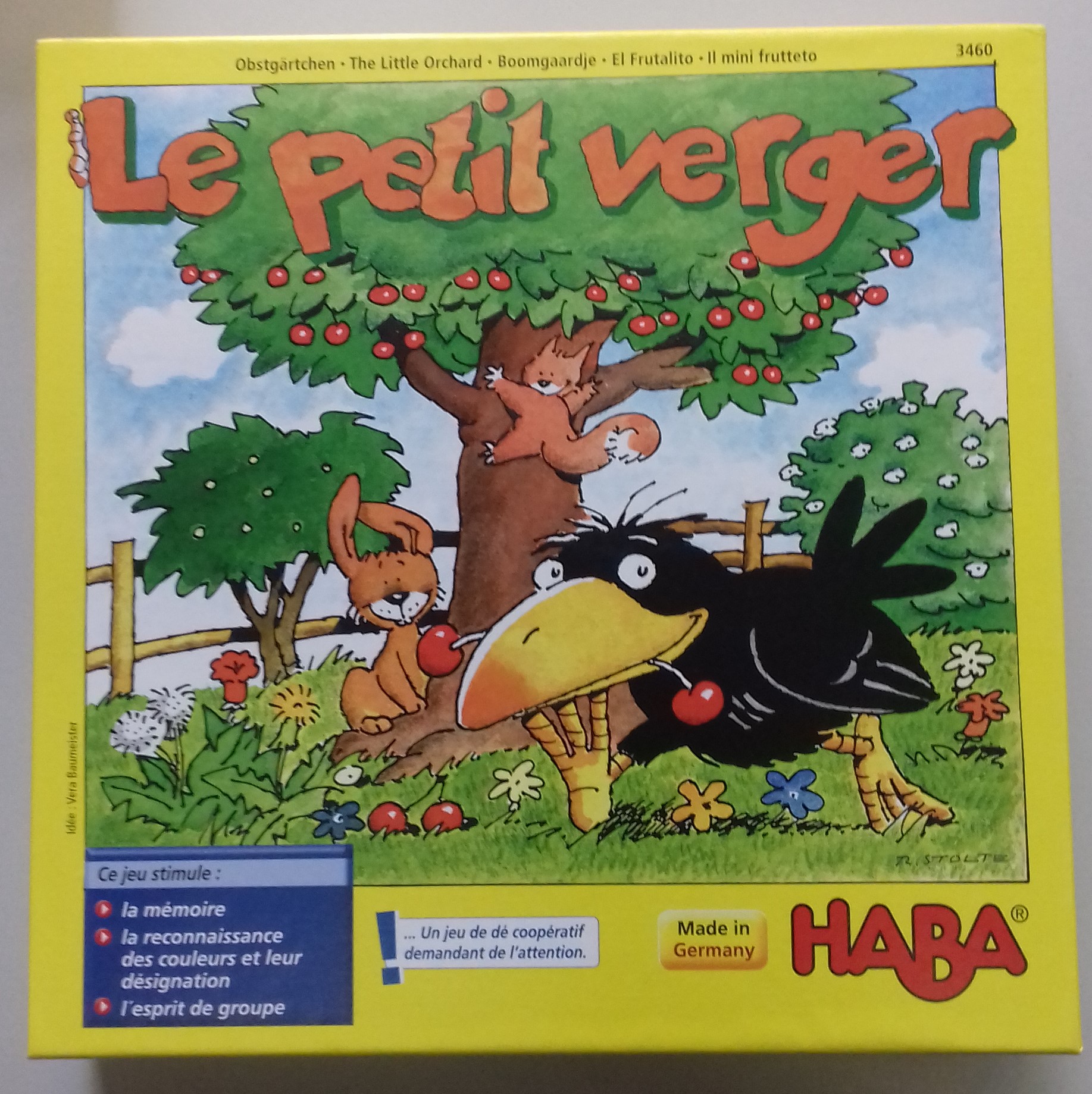 1 plateau de jeu avec cerisier1 corbeau5 cerises1 panier à fruits1 dé multicolore15 cartes « fleur »1 règle du jeuFantômes piégés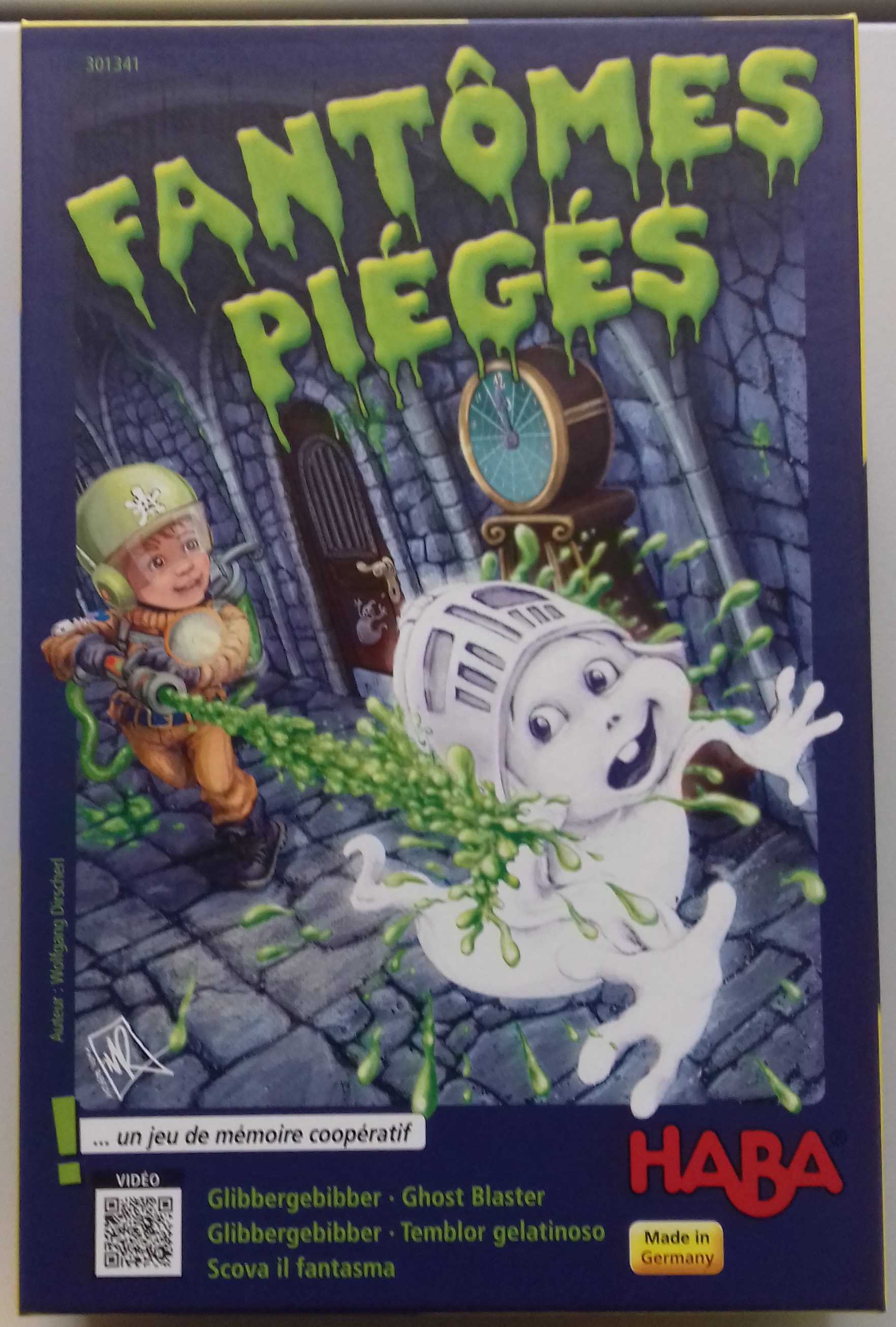 3 chasseurs de fantômes24 cartes (18 cartes « fantômes » , 3 cartes « oubliettes », 2 cartes « trou de serrure, 1 carte « porte du château »)1 horloge18 projectiles de slime (billes plates)1 dé1 règle du jeuVisiocoop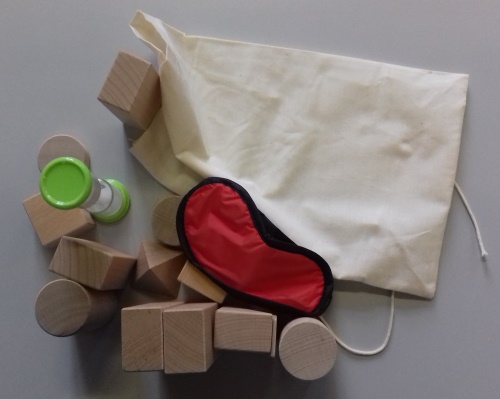 1 sac en tissu1 masque1 sablier 2 cylindres longs 2 cylindres courts 2 prismes à base triangulaire, 2 pavés droits 4 parallélépipèdes rectangles (2 petits et 2 grands)1 pyramide 17 Cartes (phots plastifiées)1 règle du jeuCrayon coopératif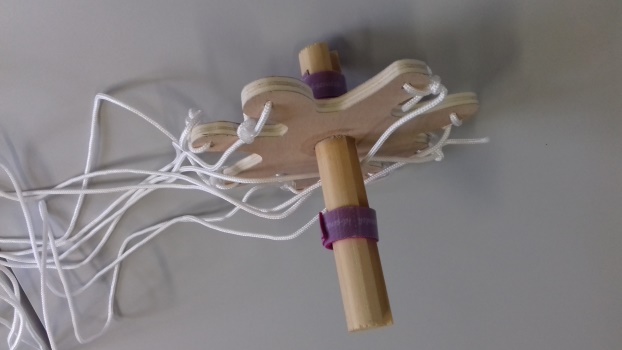 1 crayon coopératif avec 8 cordelettesBâtons polynésien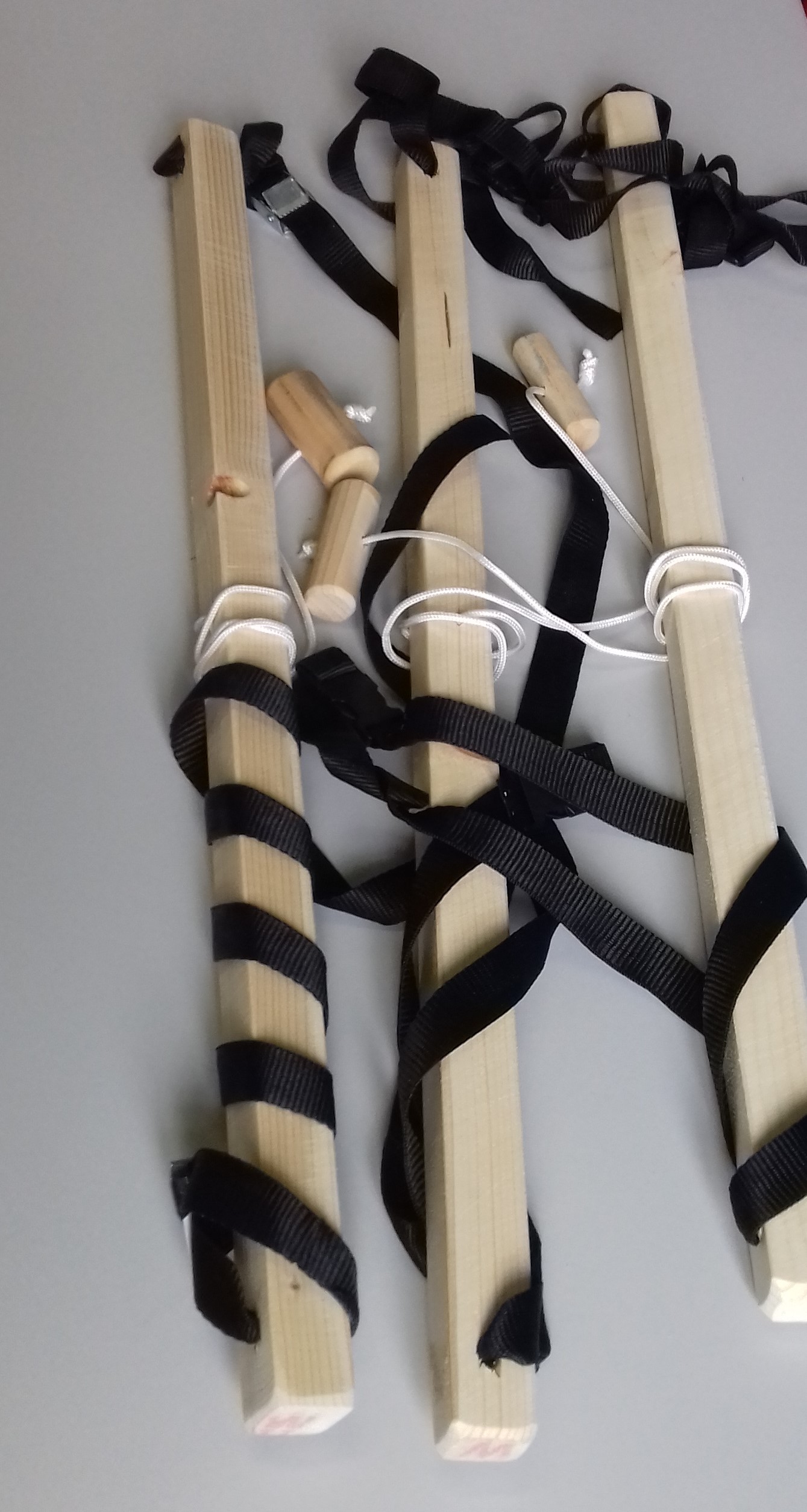 5 bâtons polynésiens